РОССИЙСКАЯ ФЕДЕРАЦИЯКОСТРОМСКАЯ ОБЛАСТЬГАЛИЧСКИЙ МУНИЦИПАЛЬНЫЙ РАЙОН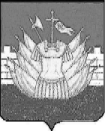 СОВЕТ ДЕПУТАТОВДМИТРИЕВСКОГО СЕЛЬСКОГО ПОСЕЛЕНИЯР Е Ш Е Н И Еот « 21 » апреля 2020 года № 236О внесении изменений в Решение Совета депутатов Дмитриевского сельского поселения от 24.11.2017г. № 118 «Об установлении земельного налога на территории Дмитриевского сельского поселения Галичского муниципального района Костромской области» В целях приведения муниципальных правовых актов Дмитриевского сельского поселения в соответствие с действующим законодательством Российской Федерации, Совет депутатов сельского поселения РЕШИЛ:1. Внести в Решение Совета депутатов Дмитриевского сельского поселения № 118 от 24.11.2017г. «Об установлении земельного налога на территории Дмитриевского сельского поселения Галичского муниципального района Костромской области» (в ред. от 28.03.2018 № 141, от 21.11.2019 № 217) (далее Решение) следующие изменения:1.1 пункт 5 Решения дополнить подпунктом 4 в следующей редакции:«4) освободить от уплаты земельного налога медицинские организации, осуществляющие оказание первичной врачебной медико-санитарной помощи по территориально-участковому принципу, предусматривающему формирование групп обслуживаемого населения по месту жительства, месту работы или учебы в определенных организациях.».2. Пункт 1.1 настоящего решения распространяет свое действие на правоотношения, возникшие с 1 января 2020 года и действует до 31 декабря 2022 года.3. Настоящее решение подлежит опубликованию.Глава сельского поселения:                                                     А.В.Тютин